Муниципальное бюджетное общеобразовательное учреждениеОтрадовская средняя общеобразовательная школаАзовского районас. Отрадовка, Азовского района«Утверждаю»Директор МБОУ Отрадовской СОШПриказ №107 от  19.08.2012 г.____________   Котова Ж.АРабочая программавнеурочной деятельностиуровень начального общего образования«Мир мультимедиа»4 классРазработала: Ядренцева О.В.Количество часов 682019-2020 учебный годПОЯСНИТЕЛЬНАЯ ЗАПИСКАДанная рабочая программа по внеурочной деятельности «Мир мультимедиа» составлена на основе следующих документов:- Федеральный закон «Об образовании в Российской Федерации» от 29.12.2012г. №273.- Областной закон от 14.11.2013 №26-ЗС « Об образовании в Ростовской области»- Приказ Министерства образования  и науки РФ от 6 октября 2009 г № 373 «Об утверждении и введении в действие федерального государственного образовательного стандарта начального общего образования».- Основная образовательная программа начального общего образования МБОУ Отрадовской СОШ на 2019-2020 учебный год;- Учебный  план МБОУ Отрадовской СОШ на 2019-2020 учебный год.- Авторской программы по «Информатике» для 2-4 классов начальной школы Н. В. Матвеевой, Е. Н. Челак, Н.К. Конопатовой, Л.П. Панкратовой, Н.А. Нуровой. Москва, БИНОМ. Лаборатория знаний, 2016Согласно учебному плану внеурочной деятельности, на проведение занятий по внеурочной деятельности «Мир мультимедиа» в 4 классе отводиться 68 часов из расчета: 2 часа в неделю.Целью курса является формирование универсальных учебных действий, отражающих потребности ученика начальной школы в информационно-учебной деятельности, а также формирование начальных предметных компетентностей в части базовых теоретических понятий начального курса информатики и первичных мотивированных навыков работы на компьютере и в информационной среде, в том числе при изучении других дисциплин.Задачами курса являются:- формирование системного, объектно-ориентированного теоретического мышления;- формирование умения описывать объекты реальной и виртуальной действительности на основе различных способов представления информации;- овладение приемами и способами информационной деятельности;- формирование начальных навыков использования компьютерной техники и современных информационных технологий для решения практических задач.ПЛАНИРУЕМЫЕ РЕЗУЛЬТАТЫ ОСВОЕНИЯ УЧЕБНОГО ПРЕДМЕТА, КУРСАЛичностные результатыВ сфере личностных универсальных учебных действий у выпускников начальной школы будут сформированы:- внутренняя позиция школьника на уровне положительного отношения к школе, учебе;- учебно-познавательный интерес к новому учебному материалу и способам решения новой информационной задачи;- ориентация на понимание причин успеха в учебной деятельности, на анализ соответствия результатов требованиям задачи;- ориентация на понимание места ИКТ в жизни человека, их практической значимости;- развитие чувства ответственности за качество окружающей информационной среды;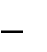 - установка на здоровый образ жизни.Выпускник получит возможность для формирования: выраженной устойчивой учебно-познавательной мотивации учения; адекватного понимания причин успешности/неуспешности учебной деятельности; устойчивое следование в поведении моральным нормам и этическим требованиям; установка на здоровый образ жизни и реализация ее в реальном поведении и поступках.Метапредметные результатыВ сфере регулятивных универсальных учебных действий выпускник начальной школы научится: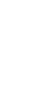 - принимать и сохранять учебную задачу;- планировать свои действия в соответствии с поставленной задачей и условиями ее реализации, в том числе во внутреннем плане;- осуществлять итоговый и пошаговый контроль по результату, по реакции интерактивной среды;- вносить необходимые коррективы в действие после его совершения на основе его оценки и учета характера сделанных ошибок, использовать предложения и оценки для создания нового, более совершенного результата, использовать запись в цифровой форме хода и результатов решения задачи.Выпускник получит возможность научиться: - осуществлять констатирующий и предвосхищающий контроль по результату и по способу действия; - самостоятельно адекватно оценивать правильность выполнения действия и вносить необходимые коррективы в исполнение как по ходу его реализации, так и в конце действия;В сфере познавательных универсальных учебных действий выпускник научится:- осуществлять поиск необходимой информации для выполнения учебных заданий с использованием учебной литературы, энциклопедий, справочников, в открытом информационном пространстве, в том числе контролируемом пространстве Интернета;- осуществлять запись (фиксацию) выборочной информации об окружающем мире и о себе самом в том числе с помощью инструментов ИКТ;- использовать знаково-символические средства, в том числе модели и системы;- выделять существенную информацию из сообщений разных видов; осуществлять анализ объектов с выделением существенных и несущественных признаков;- осуществлять синтез как составление целого из частей; проводить сравнение, сериацию и классификацию объектов.Выпускник получит возможность научиться:- осуществлять расширенный поиск информации с использованием ресурсов библиотек и Интернета;- записывать, фиксировать информацию об окружающем мире с помощью инструментов ИКТ; - создавать и преобразовывать модели и схемы для решения задач; осуществлять сравнение, сериацию и классификацию самостоятельно выбирая основания и критерии для указанных логических операций;- строить логическое рассуждение.В сфере коммуникативных универсальных учебных умений выпускник научится:- адекватно использовать коммуникативные средства для решения различных коммуникативных задач,- строить монологическое высказывание, владеть диалогической формой коммуникации, используя средства и инструменты ИКТ;- строить понятные для партнера высказывания, учитывающие, что партнер знает и видит, а что нет.Выпускник получит возможность научиться: - с учетом целей коммуникации остаточно точно, последовательно и полно передавать партнеру необходимую информацию как ориентир для построения действия; - задавать вопросы, необходимые для организации собственной деятельности и сотрудничества с партнером.Предметные результатыВыпускник научится:- устанавливать истинность утверждений;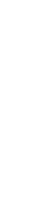 - читать и заполнять несложные готовые таблицы; читать несложные диаграммы;- соблюдать безопасные приемы труда, пользоваться персональным компьютером для воспроизведения и поиска необходимой информации в ресурсе компьютера, для решения информационных задач;- использовать простейшие приемы работы с готовыми электронными ресурсами: активировать, читать информацию, выполнять задания;- создавать небольшие тексты, иллюстрации к устному рассказу, используя редакторы текстов и презентаций.Выпускник получит возможность научиться:- сравнивать и обобщать информацию, представлять в строках и столбцах несложных таблиц и диаграмм;- понимать простейшие выражения, содержащие логические связки и слова;- составлять, записывать и выполнять инструкцию (простой алгоритм), план поиска информации;- распознавать одну и ту же информацию, представленную в разной форме;- планировать несложные исследования, собирать и представлять полученную информацию в разной форме;- интерпретировать информацию, полученную при проведении несложных исследований (объяснять, сравнивать, и обобщать данные, делать выводы и прогнозы);-пользоваться доступными приемами работы с готовой текстовой, визуальной, звуковой информацией, а также познакомится с доступными способами ее получения, хранения, переработки.Способы оценки достижения планируемых результатов внеурочной деятельности- устный опрос;- комбинированный опрос;- игры;- защита проектов.Система оценивания – безотметочная. Используется только словесная оценка достижений учащихся.СОДЕРЖАНИЕ УЧЕБНОГО ПРЕДМЕТА, КУРСАПовторениеЧеловек в мире информации. Действия с данными. Объект и его свойства. Отношения между объектами. Компьютер как система.Суждение, умозаключение, понятиеМир понятий. Деление понятий. Обобщение понятий. Отношения между понятиями. Понятия «истина» и «ложь». Суждение. Умозаключение.Мир моделейМодель объекта. Текстовая и графическая модели. Алгоритм как модель действий. Формы записи алгоритмов. Виды алгоритмов. Исполнитель алгоритмов. Компьютер как исполнитель.УправлениеКто кем и зачем управляет. Управляющий объект и объект управления. Цель управления. Управляющее воздействие. Средство управления. Результат управления. Современные средства коммуникации.Учебно-методическое обеспечение курса.Информатика : учебник для 4 класса : в 2 ч. Ч. 1, Ч2. Авторы: Матвеева Н. В., Челак Е. Н., Конопатова Н. К., Панкратова Л. П., Нурова Н. А. Год издания: 2016Информатика и ИКТ. 4 класс : методическое пособие + CD. Авторы: Матвеева Н. В., Челак Е. Н., Конопатова Н. К., Панкратова Л. П. Год издания: 2016ЭОР Единой коллекции к учебнику Н.В. Матвеевой и др. «Информатика», 3 класс (http://school-collection.edu.ru/)ЭОР Единой коллекции «Виртуальные лаборатории».ЭОР на CD-диске к методическому пособию для учителя, 2 класс, Н.В. Матвеева и др. Авторская мастерская Н.В. Матвеевой (http://metodist.lbz.ru/authors/informatika/4/)Лекторий «ИКТ в начальной школе» ( http://metodist.lbz.ru/lections/8/)ТЕМАТИЧЕСКОЕ ПЛАНИРОВАНИЕС УКАЗАНИЕМ КОЛИЧЕСТВА ЧАСОВ, ОТВОДИМЫХ НА ОСВОЕНИЕ КАЖДОЙ ТЕМЫПримечаниеВ связи с совпадением уроков по расписанию с праздничными днями (5 мая – понедельник) запланировано вместо 68 часов – 67 часа. Уплотнение уроков за счет повторения № № Тематическое планированиеЧасыЧасыХарактеристика деятельности учащихсяДатаВводный урок.1ч.1ч.Знакомство с курсом  «Удивительный мир информатики». Правила поведения в классе. Правила поведения при работе в  компьютерном классе, техника безопасности.04.09Повторение (11 часов)Повторение (11 часов)Повторение (11 часов)Повторение (11 часов)Повторение (11 часов)Повторение (11 часов)Человек и информация.Человек и информация.Человек и информация.1ч.Повторяют, что человек воспринимает информацию с помощью пяти органов чувств. Может сохранять  информацию в своей памяти и на электронном носителе.06.09Компьютерный практикум  № 1.Компьютерный практикум  № 1.Компьютерный практикум  № 1.1ч.Работа ЭОР (электронные образовательные ресурсы).11.09Действия с информацией.Действия с информацией.Действия с информацией.1ч.Наблюдение, представление, хранение, передача, обработка информации.13.09Объект и его свойства.Объект и его свойства.Объект и его свойства.1ч.Повторяют, что такое объект, имя объекта, свойства объекта: существенные и несущественные, общие и отличительные.18.09Компьютерный практикум  № 2.Компьютерный практикум  № 2.Компьютерный практикум  № 2.1ч.Работа ЭОР (электронные образовательные ресурсы).20.09Отношения между объектами.Отношения между объектами.Отношения между объектами.1ч.Повторяют, что такое отношения и какие бывают отношения.25.09Компьютер.Компьютер.Компьютер.1ч.Повторяют устройства ввода, вывода, хранения обработки и передачи данных.27.09Компьютерный практикум  № 3.Компьютерный практикум  № 3.Компьютерный практикум  № 3.1ч.Работа ЭОР (электронные образовательные ресурсы).02.10Повторение, работа со словарем. Повторение, работа со словарем. Повторение, работа со словарем. 1ч.Повторение изученного материала,  знакомство с новыми словами из словаря (терминов по информатике).04.10Контроль.Контроль.Контроль.1ч.Диагностика результатов обучения.09.10Компьютерный практикум  № 4.Компьютерный практикум  № 4.Компьютерный практикум  № 4.1ч.Работа ЭОР (электронные образовательные ресурсы).11.10Понятие, суждение, умозаключение (13 часов)Понятие, суждение, умозаключение (13 часов)Понятие, суждение, умозаключение (13 часов)Понятие, суждение, умозаключение (13 часов)Понятие, суждение, умозаключение (13 часов)Понятие, суждение, умозаключение (13 часов)Понятие.Понятие.Понятие.1ч.Узнают, что такое понятие. (Понятие - перечень существенных свойств, функций и элементов, которые позволяют безошибочно определить объект). Реальный и виртуальный мир.16.10Деление и обобщение понятий.Деление и обобщение понятий.Деление и обобщение понятий.1ч.Узнают, что такое деление понятий (перечисление видовых понятий, входящих в родовое понятие) и обобщение этих понятий.18.10Компьютерный практикум  № 5.Компьютерный практикум  № 5.Компьютерный практикум  № 5.1ч.Работа ЭОР (электронные образовательные ресурсы).23.10Отношения между понятиями.Отношения между понятиями.Отношения между понятиями.1ч.Узнают, какие бывают отношения между понятиями, «род-вид» и «вид-род», «вид-вид». Круги Эйлера-Венна.25.10Совместимые и несовместимые понятия.Совместимые и несовместимые понятия.Совместимые и несовместимые понятия.1ч.Узнают, что такое совместимые понятия (отношения равнозначности, отношения перечисления, отношения подчинения), несовместимые понятия.06.11Компьютерный практикум  № 6.Компьютерный практикум  № 6.Компьютерный практикум  № 6.1ч.Работа ЭОР (электронные образовательные ресурсы).08.11Понятия «истина» и «ложь».Понятия «истина» и «ложь».Понятия «истина» и «ложь».1ч.Знакомятся с  истинными и ложными высказываниями. Истину добывают, когда наблюдают, размышляют, исследуют, сравнивают, вычисляют, измеряют.13.11Компьютерный практикум  № 7.Компьютерный практикум  № 7.Компьютерный практикум  № 7.1ч.Работа ЭОР (электронные образовательные ресурсы).15.11Суждение.Суждение.Суждение.1ч.Знакомятся  с истинными и ложными суждениями, простыми и сложными суждениями.20.11Умозаключение.Умозаключение.Умозаключение.1ч.Знакомятся  с понятиями умозаключения, посылки, заключения.22.11Повторение, работа со словарем.Повторение, работа со словарем.Повторение, работа со словарем.1ч.Повторение изученного материала,  знакомство с новыми словами из словаря (терминов по информатике).27.11Контроль.Контроль.Контроль.1ч.Диагностика  результатов обучения.29.11Компьютерный практикум  № 8.Компьютерный практикум  № 8.Компьютерный практикум  № 8.1ч.Работа ЭОР (электронные образовательные ресурсы).04.12Модель и моделирование (12 часов)Модель и моделирование (12 часов)Модель и моделирование (12 часов)Модель и моделирование (12 часов)Модель и моделирование (12 часов)Модель и моделирование (12 часов)Модель объекта.Модель объекта.Модель объекта.1ч.Сравнивают модели объекта и реального объекта. Знакомятся с материальными и информационными объектами. Виртуальная модель (естественная и искусственная).06.12Модель отношений между понятиями.Модель отношений между понятиями.Модель отношений между понятиями.1ч.Знакомятся с понятиями текстовая и графическая модели отношений. Круги Эйлера-Венна.11.12Компьютерный практикум  № 9.Компьютерный практикум  № 9.Компьютерный практикум  № 9.1ч.Работа ЭОР (электронные образовательные ресурсы).13.12Алгоритм.Алгоритм.Алгоритм.1ч.Знакомятся с понятием алгоритм и условиями построения алгоритмов.18.12Какие бывают алгоритмы.Какие бывают алгоритмы.Какие бывают алгоритмы.1ч.Знакомятся с понятиями текстовые и графические алгоритмы, линейные алгоритмы и алгоритмы с ветвлениями.20.12Исполнитель алгоритма.Исполнитель алгоритма.Исполнитель алгоритма.1ч.Знакомятся с понятиями исполнители алгоритма (человек, компьютер), системами команд исполнителя.25.12Компьютерный практикум  № 10.Компьютерный практикум  № 10.Компьютерный практикум  № 10.1ч.Работа ЭОР (электронные образовательные ресурсы).27.12Компьютерная программа.Компьютерная программа.Компьютерная программа.1ч.Знакомятся с понятиями робот, алгоритм, компьютер. языки программирования.15.01Компьютерный практикум  № 11.Компьютерный практикум  № 11.Компьютерный практикум  № 11.1ч.Работа ЭОР (электронные образовательные ресурсы).17.01Повторение, работа со словарем. Повторение, работа со словарем. Повторение, работа со словарем. 1ч.Повторение изученного материала,  знакомство с новыми словами из словаря (терминов по информатике).22.01Контроль.Контроль.Контроль.1ч.Диагностика результатов обучения.24.01Компьютерный практикум  № 12Компьютерный практикум  № 12Компьютерный практикум  № 121ч.Работа ЭОР (электронные образовательные ресурсы).29.01Информационное управление (17 часов)Информационное управление (17 часов)Информационное управление (17 часов)Информационное управление (17 часов)Информационное управление (17 часов)Информационное управление (17 часов)Цели и основа управления.Цели и основа управления.Цели и основа управления.1ч.Знакомятся с целями управления, основами управления, мировоззрения. Ситуация выбора.31.01Управление собой и другими людьми.Управление собой и другими людьми.Управление собой и другими людьми.1ч.Учатся управлять собой, другими людьми. Выбор управления.05.02Компьютерный практикум № 13.Компьютерный практикум № 13.Компьютерный практикум № 13.1ч.Работа ЭОР (электронные образовательные ресурсы).07.02Управление неживыми объектами.Управление неживыми объектами.Управление неживыми объектами.1ч.Человек управляет неживыми предметами (велосипедом, музыкальными инструментами, транспортом, компьютером и т.д.) Алгоритм работы.12.02Схема управления.Схема управления.Схема управления.1ч.Знакомятся со схемами управления собой, с общей схемой управления без обратной связи и  схемой управления с обратной связью,14.02Компьютерный практикум №14.Компьютерный практикум №14.Компьютерный практикум №14.1ч.Работа ЭОР (электронные образовательные ресурсы).19.02Управление компьютером.Управление компьютером.Управление компьютером.1ч.Знакомятся с операционной системой и  специальными программами для управления компьютером. 21.02Компьютерный практикум  № 15Компьютерный практикум  № 15Компьютерный практикум  № 151ч.Работа ЭОР (электронные образовательные ресурсы).26.02Повторение, работа со словарем.Повторение, работа со словарем.Повторение, работа со словарем.1ч.Повторение изученного материала,  знакомство с новыми словами из словаря (терминов по информатике).28.02Контрольное тестированиеКонтрольное тестированиеКонтрольное тестирование1ч.Диагностика   результатов обучения.04.03Проекты «Моделирование».Проекты «Моделирование».Проекты «Моделирование».1ч.Работа над проектом «Моделирование»06.03Проекты «Моделирование».Проекты «Моделирование».Проекты «Моделирование».1ч.Работа над проектом «Моделирование»11.03Проекты «Моделирование».Проекты «Моделирование».Проекты «Моделирование».1ч.Работа над проектом «Моделирование»13.03Проекты «Моделирование».Проекты «Моделирование».Проекты «Моделирование».1ч.Работа над проектом «Моделирование»18.03Проекты «Моделирование».Проекты «Моделирование».Проекты «Моделирование».1ч.Работа над проектом «Моделирование»20.03Защита над проектом.Защита над проектом.Защита над проектом.1чЗащита проектов01.04Защита над проектом.Защита над проектом.Защита над проектом.1ч.Защита проектов.03.04Логика и информация (14 часов)Логика и информация (14 часов)Логика и информация (14 часов)Логика и информация (14 часов)Логика и информация (14 часов)Логика и информация (14 часов)Логические задачи.Логические задачи.1ч.Решение логических задач.08.04Логические задачи.Логические задачи.1чРешение логических задач.10.04Криптограммы.Криптограммы.1ч.Выполнение творческих заданий.15.04Криптограммы.Криптограммы.1чВыполнение творческих заданий.17.04Буквенное лото.Буквенное лото.1ч.Выполнение творческих заданий.22.04Буквенное лото.Буквенное лото.1чВыполнение творческих заданий.24.04Палиндромы.Палиндромы.1ч.Выполнение творческих заданий.29.04Палиндромы.Палиндромы.1чВыполнение творческих заданий.06.05Ребусы.Ребусы.1ч.Выполнение творческих заданий.08.05Ребусы.Ребусы.1чВыполнение творческих заданий.13.05Повторение материала курсаПовторение материала курса1ч.Повторение изученного материала.15.05Компьютерный практикум  № 16Компьютерный практикум  № 161ч.Творческая  работа. 20.05Игра «В мире информатики»Игра «В мире информатики»1ч.Обобщение материала за курс 4 класса.22.05СОГЛАСОВАНОПротокол заседания методического совета
МБОУ Отрадовской СОШ
от 19.08.2019г  №1________________Косивченко Ю.И.СОГЛАСОВАНОПедсовет протокол №1 от 19.08.2019гЗам.директора по ВР
________________Цымбал Р.А...
